Krajská knihovna Františka Bartoše ve Zlíně ve spolupráci 
s Provozně ekonomickou fakultou České zemědělské univerzity v Praze Vás zvou na přednášky letního semestru Virtuální Univerzity třetího věkuBarokní architektura v Čechách        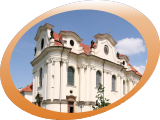  Vždy od 10:30, sál A, budova 15, 2. podlažíStudium je určeno seniorům, osobám v kategorii 50+ a invalidním důchodcům bez rozdílu věku.Studijní poplatek: 350 Kč za cyklus 6 videopřednášekKontakt pro přihlášení a informace: Mgr. Zuzana Vrtalová, tel.: 573 032 508, 730 581 102, e-mail: vrtalova@kfbz.czInformace také na www.e-senior.cz. Příjem přihlášek do 10. 2. 201510. 2. 2015Barokní architektura 17. a 18. století v Čechách: vývoj, osobnosti, styly24. 2. 2015Carlo Lurago a přísný styl raného baroka10. 3. 2015Jean Baptiste Mathey a římský barokní klasicismus24. 3. 2015Kryštof Dientzenhofer a skupina radikálních staveb kolem r. 17007. 4. 2015Jan Blažej Santini-Aichel a fenomén barokní gotiky14. 4. 2015Kilián Ignác Dientzenhofer a bravurní variace pozdního baroka